Утверждаю								Организатор питания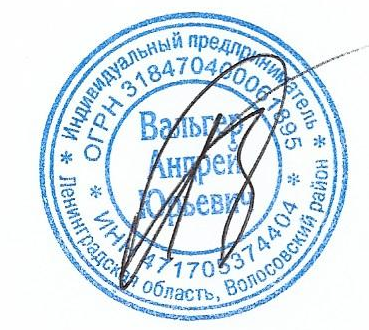 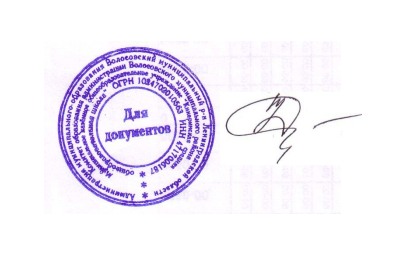 Директор школы  Т.Е.Дьячкова					ИП Вальгер А.Ю. 02 февраля 2023г.4 деньвозрастной категории 7-11 летвозрастной категории 7-11 летвозрастной категории 12 лет и старшевозрастной категории 12 лет и старшевозрастной категории 12 лет и старшеПрием пищи, наименование блюдаПрием пищи, наименование блюдаМасса порции, гЦЕНАРУБМасса порции, гЦЕНАРУБ4 день4 день4 день4 деньЗавтракЗавтракЗавтракЗавтракЗапеканка из творога с молоком сгущенным180/2032200/2033Кофейный напиток с молоком2007Хлеб пшеничный405302Яблоко свежее110111006Молоко 200ОбедОбедОбедОбедОгурец соленый кусочком605604Суп картофельный с горохом и с говядиной200/516250/1018Овощи тушеные (Рагу овощное)1501318014Гуляш из говядины40/403050/5032Кисель плодово-ягодный20082006Хлеб ржано-пшеничный505403Итого за деньИтого за деньИтого за день